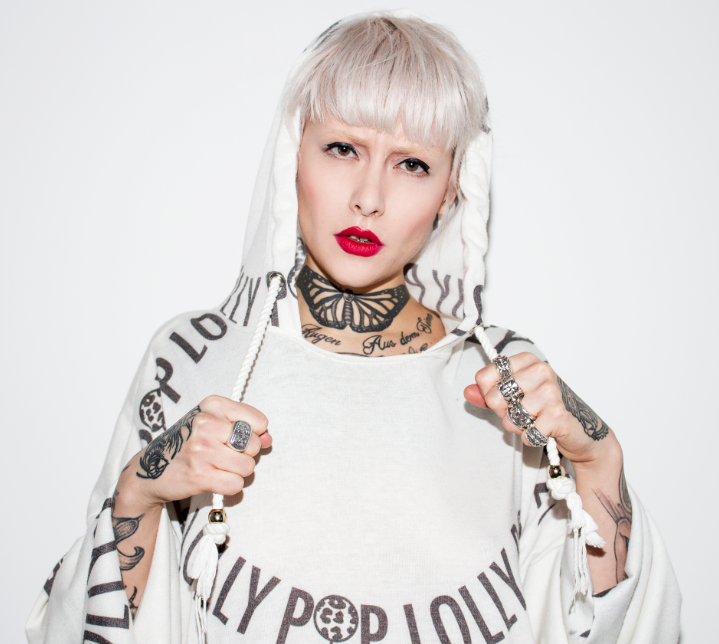 Samantha Togni is an established international DJ, producer and model who has signed to 1-2-hear Management.  East London based but originally from Italy she has set the music and fashion world alight with her DJ skills. Her performances include in-store sets for Nike, Dr Martens, Urban Outfitters, MAC, Selfridges, KTZ, Underground, Eleven Paris, Underrated, Grazia magazine, Centrefold Magazine and fashion week after-show parties for designer Karl Lagerfeld. Stepping out from behind the decks Samantha has also modeled for Vogue and Vice magazine but her heart has always been in the music.Samantha’s DJ’ing influences come from EDM, Trap, Moombahton, Electro House, Future House, Bass and R&B. Her ever-popular monthly DJ residencies include the very successful “Dirty Diana” at Dalston Superstore alongside her own night “Church Of Dreams” both based in the cool clubland scene of East London. Not forgetting her Italian roots she regularly plays for international club night “Touch The Wood” in Italy, throughout Europe including headlining Radio Kiki festival in Slovakia and in Tokyo. Samantha’s credibility in the DJ world has seen her playing alongside TWRK! (Mad Decent), Sinjin Hawke (Pelican Fly), Clean Bandit (Atlantic), Jodie Harsh ( Room Service), Andy Butler (Hercules & Love Affair)  and Bimba Bose at super-clubs like Goa (voted top 25 club in Europe by The Guardian), Club Haus (Milan) Stardust (Madrid), EGG (London) and XOYO (London).Things don't stop with Samantha's Djing skills she is also a producer and remixer. Embracing the music industry’s sisterhood she is releasing a self produced “Trap” debut single and follow up EP in 2016 featuring female vocalists with a series of music videos. Its Togni time and trust us you want her at your party ....soundcloud.com/samanthatogni             facebook/churchofsamanthatognitwitter/SamanthaTogni                          instagram.com/samantha.togniUpcoming DJ setsFor DJ bookings/ press contact 1-2-hear management - Clare@1-2-hear.com 07900452378 www.1-2-hear.com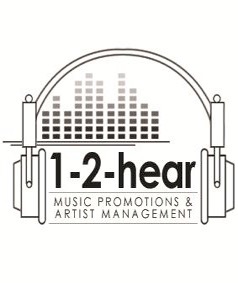 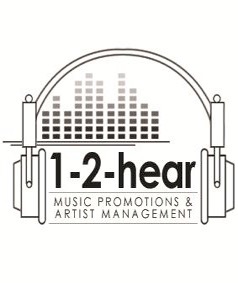 